The Louis B. Sudler Prize is awarded to one or more graduating seniors who, in the judgment of faculty, have demonstrated outstanding achievement in the areas of the performing and creative arts, including the fine arts, music, creative writing, theatre, and electronic/photographic arts, and who also show promise of future achievement. Nominees must be members of the senior graduating class (Fall, Spring, or Summer semester).  The students need not have majored in the arts, but qualified applicants will have demonstrated outstanding achievement in one of the areas named above.Qualified students who are interested in applying should assemble and submit a packet containing the following materials (all of these materials must be submitted for the application to be considered):A faculty nomination letter. This letter should detail the faculty member’s rationale for selecting the student, a reflection of relevant past achievements and current activities and an analysis of the nominee's potential for artistic growth and development during the next ten years.A student essay of no more than 500 words that considers the value of the arts to the student’s education and the manner in which this value-added experience has prepared the student for her/his futureA chairperson/director endorsement (See the attached form. Chairs/directors are limited to 3 endorsements.)One additional letter of recommendation from a supporting faculty member.A summary of creative artistic accomplishments or media samples of applicant’s work, e.g. recorded performances in digital format (website, DVD, CD, jump drive), art samples, writing samples, etc. If work is submitted in physical form (e.g. DVD/CD), applicants must submit 5 copies of materials.A signed release form (attached)Please submit ALL materials by Monday, April 1st, 2020 (with chairperson/director endorsement) to:Debbie RichardsMichigan State UniversityCollege of Arts and Letters479 W. Circle –Linton Hall 200East Lansing, MI  48824Please direct any questions regarding the Louis B. Sudler Prize to Debbie Richards (richa650@msu.edu) Chairperson/Director Endorsement of Candidate Sudler Prize in the ArtsI endorse the nomination of 	 								__(Name of student)for the Sudler Prize in the Arts.  I have verified that the student will be a graduating senior during the  _________ semester.____________________________________________	_________________________Signature of Chairperson/Director				DateIf I am a recipient of the Louis B. Sudler Prize, I authorize the College of Arts and Letters to release my name and information regarding this award to donors and the media.Name (Please print)Signature						DateALL APPLICANTS MUST SIGN AND RETURN THIS AUTHORIZATION WITH THEIR NOMINATION PACKET.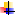 